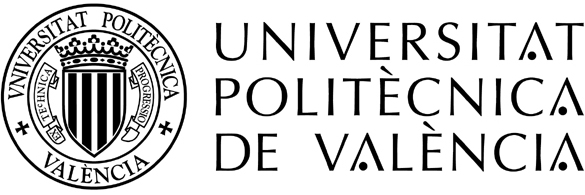 La Agencia Estatal de Investigación publica una nota informativa sobre el levantamiento de los plazos de las convocatorias, que estaban suspendidos por el Real Decreto 463/2020, de 14 de marzo, y la situación de las convocatorias que se reanudanhttp://www.ciencia.gob.es/portal/site/MICINN/menuitem.edc7f2029a2be27d7010721001432ea0/?vgnextoid=d3e5aa366b802710VgnVCM1000001d04140aRCRD&vgnextchannel=878dfb7e04195510VgnVCM1000001d04140aRCRD